Slide 1Inclusion Team and Allied Health ProjectPALS Inc: Providing All Living SupportsSlide 2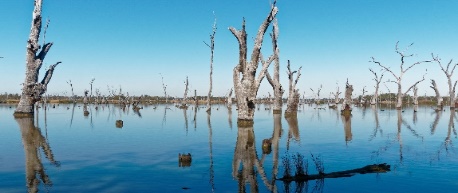 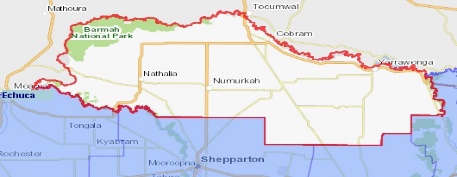 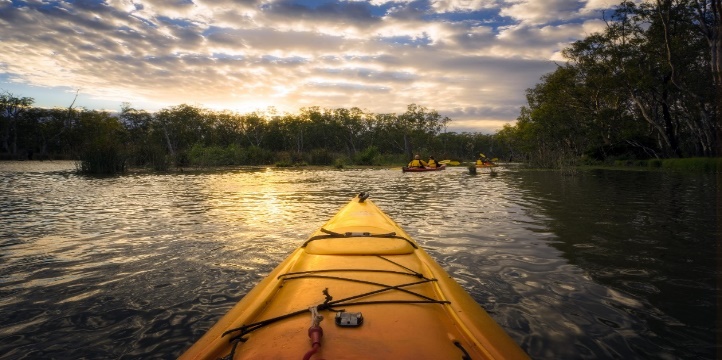 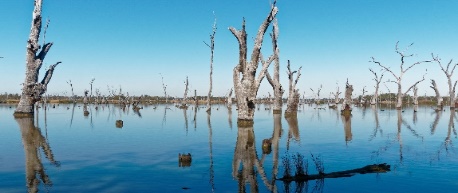 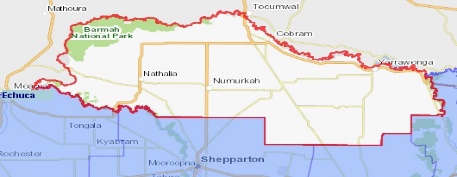 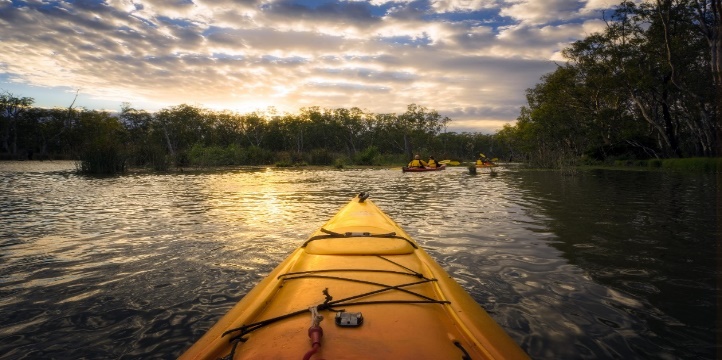 Slide 3Customers and StaffCustomers: 134 total65 Female (49 per cent)69 Male (51 per cent)Age: 26 are less than 25 years (19 per cent)103 are aged between 26 and 66 years (77 per cent)Five are aged 66 years or older (1 per cent)Staff: 85 total75 Disability Support Workers63 Female (84 per cent)12 Male (16 per cent)Age:Six are less than 25 years (8 per cent)66 are aged between 26-66 years (88 per cent)Three are aged 66 years or older (4 per cent)Slide 4What was the issue/opportunity?Struggled to find workers with the right values, skills and attributes to meet increased demand.Wanted to increase workforce capacity and service offerings in line with our mission.There was evidence that self-directed teams were effective in delivering community services. Wanted to transform our organisation through a small pilot of a self-directed team - which we called an Inclusion Team.NDIS participants in our area were struggling to access timely allied health services.Wanted to improve access and partnerships with allied health. Slide 5About the projectLiterature ReviewEnvironmental ScanAdvice and TrainingValues-Based RecruitmentOrganisational FrameworkTeam ManualQuoting ToolThe Inclusion Team was made up of an Admin and Tech Guru, Roster Shaper, Onboarder, Community Influencer, Social Connector and Culture keeper all working togetherSlide 6Key learnings and next stepsUse experts to extend your horizons, provide advice and support the changeUse evidence-based approaches, where possibleOrganisational transformation is ‘a marathon - not a sprint’.Its’ success depends on creating good foundations, ensuring strong leadership & support and the right environment to introduce the change.Now we have the foundations we look forward to launching the Inclusion Team.